Dossier à renvoyer avant le 31 janvier 2022 au choix :par email à selection-voiegenerale@lenvol-labanquepostale.fr par courrier  à l’adresse postale suivante : L’Envol (à l’attention de Mélanie Houeix) - 115 rue de Sèvres – CP305- 75275 Paris cedex 06Pour plus de renseignements, vous pouvez nous joindre au : 07 81 84 34 54□	Merci de cocher cette case pour indiquer que l’élève et sa famille sont informés et en accord avec cette candidature au programme L’Envol.	Informations générales sur l’élèveNom :Prénom : Date et lieu de naissance : Nationalité :  Adresse :Code postal :Ville : Adresse e-mail :Téléphone portable :CONTACT DU RESPONSABLE LEGALNom :Prénom : Lien par rapport à l’élève : Adresse :Code postal :Ville : Téléphone : Adresse email : CONTACT DANS L’ETABLISSEMENT POUR LE SUIVI DE LA CANDIDATUREAcadémie :Collège :Adresse du collège : Code postal :Ville : Nom :							Prénom : Fonction :Téléphone : 	Adresse e-mail : Liste des pièces justificatives à joindre au dossierL’Envol est un programme Egalité des Chances qui s’adresse à des élèves boursiers ou assimilés. Tout dossier incomplet ou hors critères au regard de la situation sociale ou administrative, ne pourra pas être étudié par l’équipe de L’Envol. □	Photocopie de la pièce d’identité de l’élève en cours de validitéSi l’élève est de nationalité française ou originaire d’un pays membre de l’espace Schengen : passeport ou carte d’identité en cours de validitéSi l’élève n’est pas originaire de l’espace Schengen : pièce d’identité et DCEM (Document de Circulation pour Etranger Mineur qui permet d'assurer la participation de l'élève aux événements nationaux et internationaux organisés par L’Envol)Evaluation du critère scolaire :□	Copies des bulletins de 4ème et du premier de 3ème   Evaluation du critère social□	Nombre d’enfants à charge au sein de la famille : ………………………………………………………□	Profession de la mère : ……………………………………………………………………………………………….□	Profession du père : ……………………………………………………………………………………………….□	Si l’élève est boursier, une copie de l’avis de bourse de l’élève □	Si la famille de l’élève est bénéficiaire du fonds social, un relevé de décision d’attribution de l’aide.□	Dans les autres cas, un avis motivé de l’équipe pédagogique (assistance sociale, professeur principal, CPE, direction de l’établissement) expliquant en quoi la situation financière ou familiale de l’élève est difficile.Evaluation de la motivation□	Un avis motivé de l’équipe pédagogique (professeur principal, CPE, ou direction de l’établissement) expliquant en quoi vous pensez que l’élève est prêt à s’engager sur le long terme dans le programme L’Envol spécifiant ses engagements associatifs, sportifs, culturels et/ou artistiques (sur papier libre).………………………………………………………………………………………………………………………………………………………………………………………..Les données à caractère personnel recueillies font l'objet de traitements dont le responsable est L’Envol, conformément à la réglementation relative à la protection des données à caractère personnel. Les données sont nécessaires à l’exécution d'un contrat impliquant le Signataire ou de mesures précontractuelles prises à la demande de L’Envol, pour la constitution et la gestion du dossier de l’élève. Elles seront conservées pendant 8 mois. Elles sont destinées à L’Envol pour les traitements et finalités cités ci-avant. Le Signataire dispose d’un droit d’accès, de rectification, d'effacement, d’opposition et de limitation du traitement. Il peut faire une demande de portabilité pour les données qu'il a fournies et qui sont nécessaires au contrat ou au traitement desquelles il a consenti. Il peut aussi donner des instructions relatives à la conservation, à l’effacement et à la communication de ses données après son décès. Il peut exercer ces droits en précisant son nom, prénom, adresse postale et en joignant une copie recto-verso de sa pièce d’identité, en s'adressant par courrier au responsable de traitement, L’Envol CP P305 115 rue de Sèvres 75275 Paris Cedex 06. Le Signataire peut s’adresser au Délégué à la Protection des Données Personnelles - 115, rue de Sèvres - 75275 Paris Cedex 06. En cas de difficulté en lien avec la gestion de ses données à caractère personnel, le Signataire a le droit d’introduire une réclamation auprès de la Commission Nationale de l’Informatique et des Libertés (CNIL)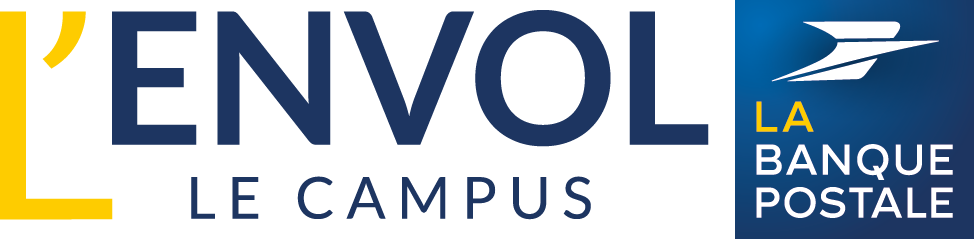 Promotion 2022DOSSIER DE CANDIDATURE VOIE GENERALE ET TECHNOLOGIQUE